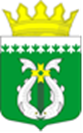 РОССИЙСКАЯ ФЕДЕРАЦИЯРЕСПУБЛИКА  КАРЕЛИЯАДМИНИСТРАЦИЯ МУНИЦИПАЛЬНОГО ОБРАЗОВАНИЯ«СУОЯРВСКИЙ РАЙОН»ПОСТАНОВЛЕНИЕ 24.10.2022				  	                                                            	 № 770Об утверждении документации по планировке территории в видепроекта межевания территорииВ соответствии со статьями 39, 45, 46 Градостроительного кодекса Российской Федерации, Порядком организации и проведения публичных слушаний муниципального образования «Суоярвский район», утвержденным решением Совета депутатов муниципального образования «Суоярвский район» от 30.05.2007 г. № 69, Правилами землепользования и застройки Лоймольского сельского поселения, утверждёнными решением Совета Лоймольского сельского поселения,  №18 от 18.11.2013 (с последними изменениями от 02.09.2022 г.), Утвердить прилагаемую документацию по планировке территории в виде проекта межевания территории по следующему адресу:- Республика Карелия, Суоярвский район, Лоймольское сельское поселение, п.Пийтсиеки;2. Настоящее постановление подлежит опубликованию на официальном сайте МО «Суоярвский район» в информационно-телекоммуникационной сети «Интернет».Глава Администрации     	                                                              Р.В. ПетровРазослать: Дело, МКУ «ЦУМИ и ЗР Суоярвского района» - 2